Задание на вниманиеНа этих картинках ребёнок должен будет найти все предметы, изображённые в рамочках.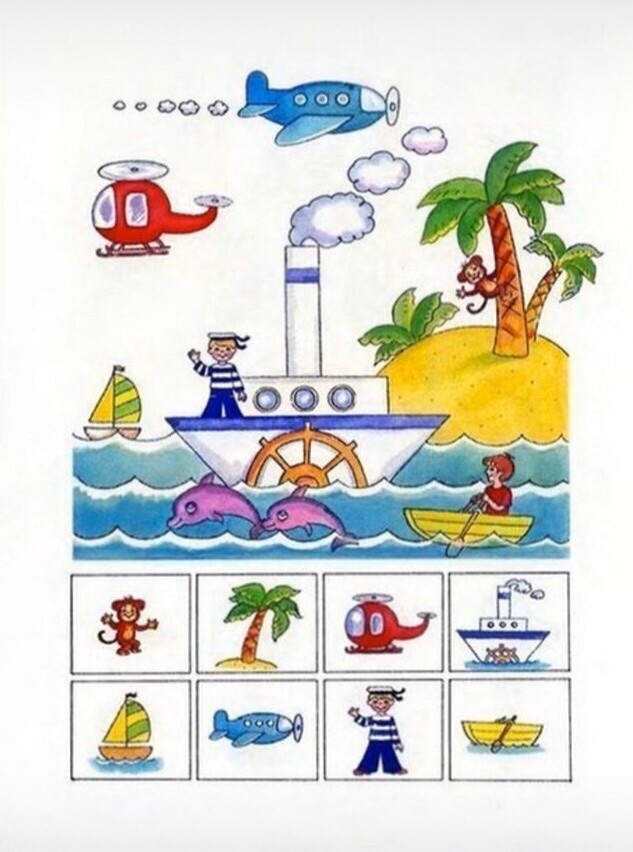 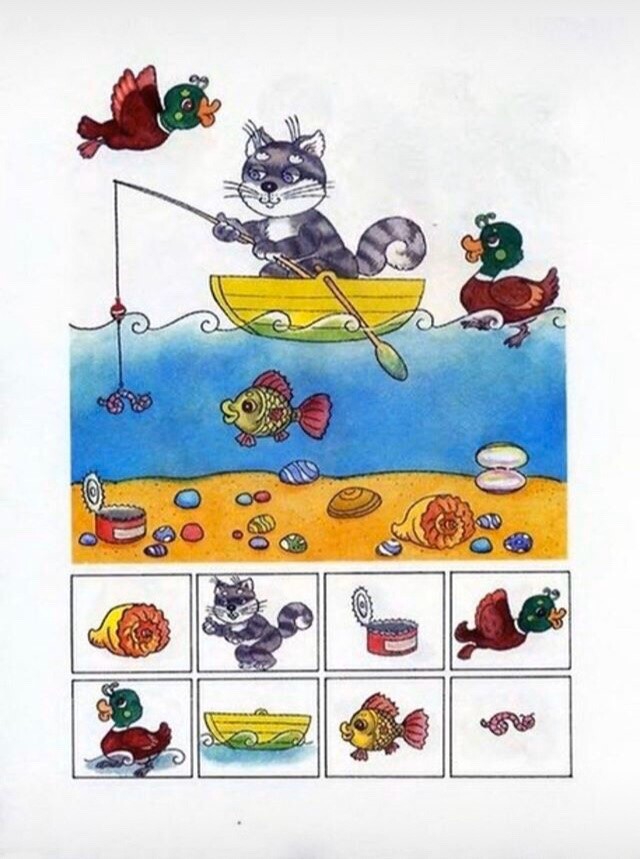 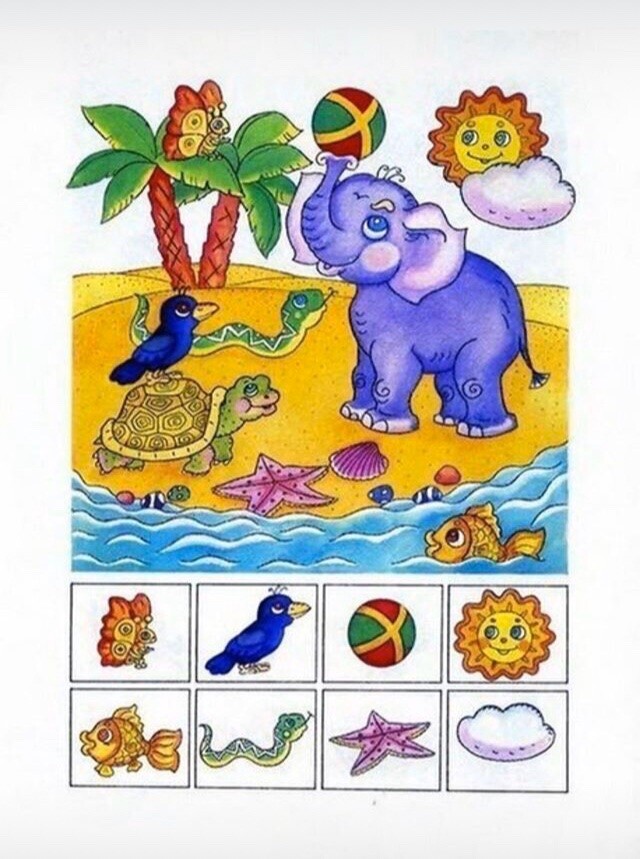 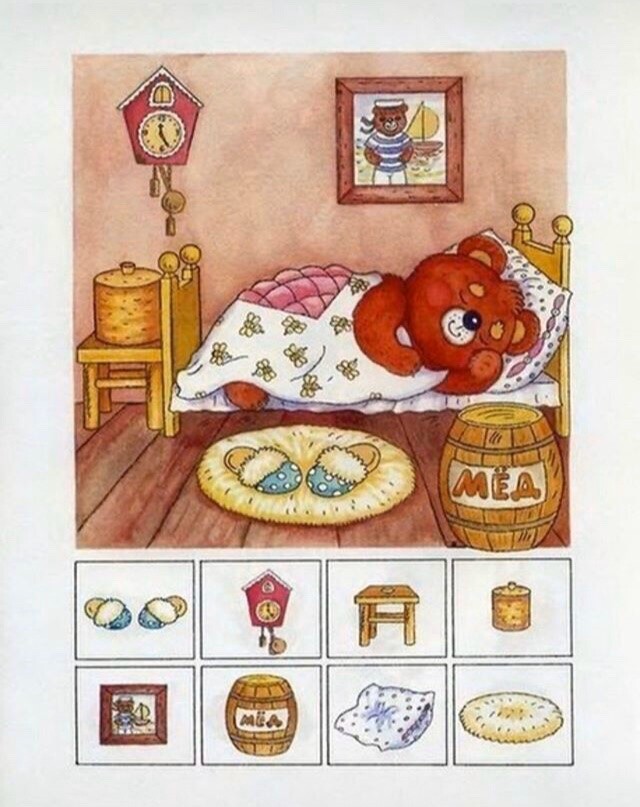 